派美雅医学病理包埋盒打号验证系统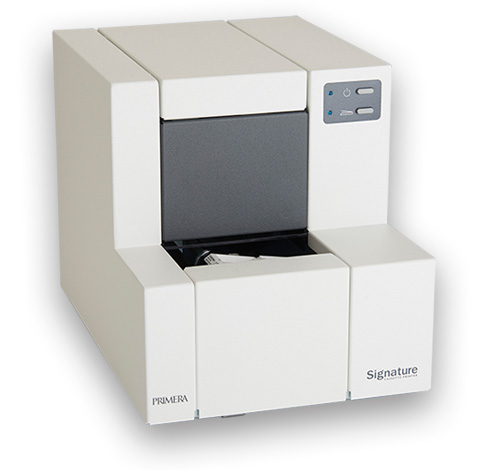 派美雅半自动包埋盒打号机，可直接打印在包埋盒上，显著提高工作效率，降低手写标签造成的错误率，减少标签误判的风险。支持彩色或黑白打印，打印分辨率高达300dpi，支持快速打印图表，文字，高分辨率条码或二维条形码等。派美雅半自动包埋盒打号机主要特性：按需单个直接打印在包埋盒上支持彩色或黑白打印，打印分辨率高达300dpi打印速度6个包埋盒/分钟兼容主流的35°和45°可打印包埋盒油墨具有耐化学性，抗紫外线，适合实验室长期保存精巧的设备尺寸可放置于组织取材操作台旁边搭配使用可选增加机械臂模块，升级为全自动包埋盒打号机功能强大的PTLab软件派美雅公司自主研发的PTLab软件，其安装配置简单，易用的向导式人性化操作界面。用户仅需几分钟时间便可完全了解软件的所有功能，快速在包埋盒上打印出所需标签信息。兼容Windows XP/Vista/7或更高操作系统。友好的编辑操作界面，只需简单的操作便可编辑出完美的模板。同时提供多种包埋盒标签设计模板，支持打印固定信息和可变数据，可变条形码打印。用户也可自行灵活编辑设计模板。无缝结合LIS系统应用派美雅全自动包埋盒打号机可与LIS系统无缝对接，从LIS系统中获取数据信息自动打印包埋盒上。派美雅 Primera中国销售及售后服务中心，可根据用户的实际业务需求，提供软件及应用定制开发服务，以满足各类用户的应用需求！技术参数产品名称半自动包埋盒打号机产品型号SCP-M打印机技术热转印打印速度8盒/分钟（单色）5盒/分钟（双色）4盒/分钟（多色）打印分辨率300dpi油墨类型树脂类热转印油墨色带类型CMYK彩色：1000片/每卷黑      色：4300片/每卷可打印颜色8色支持包埋盒类型兼容主流的35°和45°可打印包埋盒出口槽容量1个包埋盒使用材料带有涂层的钢和塑料外壳颜色医学白色数据接口USB 2.0操作系统Windows Vista/7/8尺寸规格(223mmW x 243mmH x 243mmD)电源要求100-240VAC,50/60Hz，60W质保期一年